Základná škola s materskou školou sv. Cyrila a Metoda,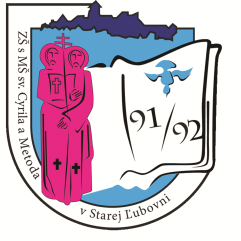 Štúrova 383/3, 064 01 Stará Ľubovňa        ----------------------------------------------------------------------------------------------------------------------	Tel./ fax : 0524323337, email : zscmsl@slnet.sk, www.zscmsl.sk            Bankové spojenie : VUB Stará Ľubovňa, č. účtu : 6538-602/0200,            IČO : 42088917, DIČO : 2022878055                                                 Vnútorný predpis č. 1/2023/ŠJna určenie finančného pásma na potraviny a réžie na stravovanie     Riaditeľka Základnej školy s materskou školou sv. Cyrila a Metoda v Starej Ľubovni v súlade s ustanovením § 140 ods.8 a § 160 ods. 1 zákona č. 245/2008 Z. z. O výchove a vzdelávaní a o zmene a doplnení niektorých zákonov v znení neskorších predpisov, sa ustanovenia § 137 citovaného zákona vzťahujú na cirkevné zariadenia primerane.       Týmto stanovujem výšku príspevku na nákup potravín – finančné pásma a príspevok na              réžiu zákonného zástupcu na stravovanie v školskej jedálni pri ZŠ s MŠ sv. Cyrila a Metoda v Starej Ľubovni, po prehodnotení skutočných nákladov nasledovne:Finančné pásma a príspevky na stravovanie detí, žiakov, zamestnancov    a iné fyzické osoby v zariadení školského stravovania     Deťom a žiakom, ktorí majú špeciálne stravovanie – diéty, potvrdené lekárom špecialistom a majú obedy dotované štátom lebo nepoberajú daňový bonus, sa mesačne podľa dochádzky do školy, vracia na účet zákonného zástupcu 1,30 za každý deň.          Zamestnancom školy na réžiu prispieva zamestnávateľ čiastkou 2,20 €  t. j. 50%  na jedno jedlo a zo sociálneho  fondu čiastkou 0,30 €  ( SF 0,30 € a 1,70 € zamestnanec = 2,00 € na potraviny a k réžii zamestnanec dopláca 0,20 € ). Tým zamestnancom, ktorí sa nemôžu stravovať v školskej jedálni a majú potvrdenie diéty lekárom špecialistom, alebo sa zamestnanci nemôžu stravovať v jedálni z prevádzkových dôvodov, poskytuje zamestnávateľ príspevok na stravu.     Tento vnútorný predpis nadobúda účinnosť 02.01.2023 a končí platnosť vnútorného predpisu z 06.07.2022.V Starej Ľubovni dňa 02.01. 2023                                      Mgr. Fábová Michaela                                                                                                   riaditeľka školyKategória stravníkov3. Finančné pásmo od 02.01.2023 v €Príspevok zákonného zástupcuPríspevok zákonného zástupcu na réžiuPríspevok zamestnávateľa a inej fyzickej osoby na réžiu Stravná jednotka spoluMŠ 2 – 6 rokovDesiata0,400,400,40Obed1,001,000,501,50Olovrant0,300,300,30Spolu MŠ1,701,700,502,20 €ZŠ 6 – 11 rokovObed1,301,300,501,80 €ZŠ 11 – 15 rokovObed1,501,500,502,00 €SŠ 15-18/19 rokovObed1,701,700,502,20 €ZamestnanciObed2,002,000,202,204,40 €Iné fyzické osobyObed2,002,002,404,40 €Príspevok na stravuVýška príspevku na stravuStravné hradené stravníkomPríspevok zamestnávateľaZamestnanci školy5,10 €1,99 €2,81 € + 0,30 SF